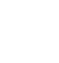 НОВООДЕСЬКА МІСЬКА РАДАМИКОЛАЇВСЬКОЇ ОБЛАСТІ ВИКОНАВЧИЙ КОМІТЕТ Р І Ш Е Н Н Я  12  січня  2023 року                           м. Нова Одеса                                         №  02Відповідно до Закону України «Про місцеве самоврядування в Україні», Закону України «Про соціальні послуги», постанов Кабінету Міністрів України від 01.06.2020р. №587 «Про організацію надання соціальних послуг», від 01.06.2020р. №429 «Про затвердження Порядку установлення диференційованої плати за надання соціальних послуг», наказу Міністерства соціальної політики України від 23.06.2020р. №429 «Про затвердження класифікатора соціальних послуг», з метою врегулювання питання надання соціальних послуг, в тому числі платних, комунальною установою «Центр надання соціальних послуг Новоодеської міської ради» особам, що проживають на території Новоодеської громади, виконавчий комітет міської радиВИРІШИВ:1. Затвердити перелік соціальних послуг, які надаються комунальною установою «Центр надання соціальних послуг Новоодеської міської ради», що додається.2. Комунальній установі «Центр надання соціальних послуг Новоодеської  міської ради» забезпечити своєчасне та якісне надання соціальних послуг.3. Організацію виконання цього рішення покласти на директора комунальної установи «Центр надання соціальних послуг Новоодеської міської ради»         Гострик О.В.4. Контроль за виконанням цього рішення покласти на начальника управління соціального захисту населення Новоодеської міської ради Венгеровську Т.П.Міський голова 					                            Олександр ПОЛЯКОВЗАТВЕРДЖЕНОРішення виконавчого комітету Новоодеської міської радивід 12.01.2023р. № 02Переліксоціальних послуг, які надаються комунальною установою «Центр надання соціальних послуг Новоодеської міської ради»НОВООДЕСЬКА МІСЬКА РАДАМИКОЛАЇВСЬКОЇ ОБЛАСТІ ВИКОНАВЧИЙ КОМІТЕТ Р І Ш Е Н Н Я  12  січня  2023 року                           м. Нова Одеса                                         №  03Про    затвердження     тарифів     на    платні соціальні послуги у 2023 році, які надаютьсяКУ   «Центр    надання    соціальних    послуг Новоодеської   міської   ради»Відповідно до Закону України «Про соціальні послуги», постанови Кабінету Міністрів України від  01.06.2020 № 429 «Про затвердження Порядку установлення диференційованої плати за надання соціальних послуг», постанови Кабінету Міністрів України від 01.06.2020№ 428 «Про затвердження Порядку регулювання тарифів на соціальні послуги», наказу Міністерства соціальної політики України від 07.12.2015 №1186 "Про затвердження Методичних рекомендацій розрахунку вартості соціальних послуг", керуючись ст. 34 Закону України «Про місцеве самоврядування в Україні» та Статутом  комунальної установи «Центр надання соціальних послуг Новоодеської міської ради», з метою врегулювання питання надання платних соціальних послуг жителям Новоодеської міської територіальної громади, виконавчий комітет міської радиВИРІШИВ:Затвердити тарифи на платні соціальні послуги у 2023 році, які надаються  комунальною установою «Центр надання соціальних послуг Новоодеської міської ради» (додається).Контроль за виконанням рішення покласти на начальника управління соціального захисту населення Новоодеської міської ради Венгеровську Т.П.Міський голова                                                                       Олександр  ПОЛЯКОВДодатокЗАТВЕРДЖЕНОРішення виконавчого комітету Новоодеської міської радивід 12.01.2023р. № 03ТАРИФИ на платні соціальні послуги, які надаються КУ «ЦНСПНМР»Відділення соціальної допомоги вдома:При визначенні вартості соціальних послуг враховується тариф 60 грн. 90коп./год.Відділення організації надання адресної натуральної та грошової допомогиВідділення стаціонарного догляду для постійного або тимчасового проживанняДиректор КУ «ЦНСПНМР»                                                                   Ольга ГОСТРИКНОВООДЕСЬКА МІСЬКА РАДАМИКОЛАЇВСЬКОЇ ОБЛАСТІ ВИКОНАВЧИЙ КОМІТЕТ Р І Ш Е Н Н Я  12  січня  2023 року                           м. Нова Одеса                                         №  04Про  створення  комісії   з  виявлення,  обстеження та взяття на облік безхазяйного нерухомого майна та   майна    відумерлої    спадщини    на   території Новоодеської     міської    територіальної   громади Миколаївського   району   Миколаївської   областіЗ метою упорядкування роботи та координації дій з виявлення, обстеження та взяття на облік безхазяйного нерухомого майна та майна відумерлої спадщини на території Новоодеської міської територіальної громади Миколаївського району Миколаївської області, відповідно до статті 335 Цивільного кодексу України, Порядку державної реєстрації речових прав на нерухоме майно та їх обтяжень, затвердженого постановою Кабінету Міністрів України від 25 грудня 2015 року № 1127, керуючись підпунктами 5, 9 пункту «б» ст. 30 Закону України «Про місцеве самоврядування в Україні», виконавчий комітет міської радиВИРІШИВ:1. Створити постійно діючу комісію з виявлення, обстеження та взяття на облік безхазяйного нерухомого майна та майна відумерлої спадщини на території Новоодеської міської територіальної громади Миколаївського району Миколаївської області.2. Затвердити склад постійно діючої комісії з виявлення, обстеження та взяття на облік безхазяйного нерухомого майна та майна відумерлої спадщини на території Новоодеської міської територіальної громади Миколаївського району Миколаївської області згідно з додатком 1.3. Затвердити Положення про постійно діючу комісію з виявлення, обстеження та взяття на облік безхазяйного нерухомого майна та майна відумерлої спадщини на території Новоодеської міської територіальної громади Миколаївського району Миколаївської області згідно з додатком 2.4. Затвердити форму Акту обстеження нерухомого майна згідно з додатком 3.5. Контроль за виконанням цього рішення покласти на заступника міського голови Журбу І.М.Міський голова                               			           Олександр ПОЛЯКОВ                    Додаток 1                                                         ЗАТВЕРДЖЕНО                                                                                             рішення виконавчого комітету                                                                                                                        Новоодеської міської ради                                                                                              від 12 січня 2023 № 04Складпостійно діючої комісії з виявлення, обстеження та взяття на облік безхазяйного нерухомого майна та майна відумерлої спадщини на території Новоодеської міської територіальної громади Миколаївського району Миколаївської областіГолова комісії:Ігор ЖУРБА -  заступник міського голови                                            Секретар комісії:Олексій ДОВГАНЬ - начальник юридичного відділу апарату виконавчого комітету Новоодеської міської радиЧлени комісії:Віктор ЩЕРБИНА - начальник відділу житлово-комунального господарства та цивільного захисту  апарату виконавчого комітету Новоодеської міської ради                    Павло ГЕТА – начальник відділу з питань земельних відносин та екології апарату виконавчого комітету Новоодеської міської радиСергій ПОЛІВКО - головний спеціаліст відділу житлово-комунального господарства та цивільного захисту  апарату виконавчого комітету Новоодеської міської ради                    Керуючий справами                                                                            Геннадій ЧУБУК                                                                      Додаток 2                                                         ЗАТВЕРДЖЕНО                                                                                             рішення виконавчого комітету                                                                                                                        Новоодеської міської ради                                                                                              від 12 січня 2023 № 04Положенняпро постійно діючу комісію з виявлення, обстеження та взяття на облік безхазяйного нерухомого майна та майна відумерлої спадщини на території Новоодеської міської територіальної громади Миколаївського району Миколаївської області1. Постійно діюча комісія з виявлення, обстеження та взяття на облік безхазяйного нерухомого майна та майна відумерлої спадщини на території Новоодеської міської територіальної громади Миколаївського району Миколаївської області (далі – Комісія) утворюється з метою упорядкування роботи та координації дій з виявлення, обстеження та взяття на облік безхазяйного нерухомого майна та майна відумерлої спадщини на території Новоодеської міської територіальної громади Миколаївського району Миколаївської області.2. У своїй діяльності Комісія керується Цивільним кодексом України, Законом України «Про місцеве самоврядування в Україні» та іншим чинним законодавством України.3. Комісія з питань своєї діяльності підзвітна та підконтрольна виконавчому комітету Новоодеської міської ради.4. На Комісію покладаються наступні завдання:4.1. Ведення обліку безхазяйного нерухомого майна та майна відумерлої спадщини, виявленого на території Новоодеської міської територіальної громади Миколаївського району Миколаївської області;4.2. Підготовка заяв Новоодеської міської ради до органу, який здійснює державну реєстрацію прав на нерухоме майно, про взяття на облік нерухомого майна як безхазяйного;4.3. Розміщення на офіційному сайті Новоодеської міської ради оголошень про взяття на облік безхазяйного нерухомого майна;4.4. Здійснення заходів з виявлення на території Новоодеської міської територіальної громади Миколаївського району Миколаївської області безхазяйного нерухомого майна та майна відумерлої спадщини;4.5. Здійснення заходів щодо збереження та утримання виявленого на території Новоодеської міської територіальної громади Миколаївського району Миколаївської області безхазяйного нерухомого майна та майна відумерлої спадщини;4.6. Підготовка заяв до судових органів про передачу безхазяйного нерухомого майна та майна відумерлої спадщини у комунальну власність Новоодеської міської територіальної громади Миколаївського району Миколаївської області.5. Склад Комісії затверджується рішенням виконавчого комітету Новоодеської міської ради.6. Комісія здійснює свою роботу у формі засідань, які проводяться в міру необхідності.7. Голова Комісії організовує і скеровує роботу Комісії, визначає дату та час проведення її засідань, формує порядок денний засідань, веде засідання. У разі необхідності, має право залучати представників комунальних підприємств Новоодеської міської ради.8. Секретар Комісії доводить до відома членів Комісії дату та час проведення засідань Комісії та їх порядок денний. На час тимчасової відсутності секретаря Комісії його обов’язки покладаються на одного з членів комісії за пропозицією голови Комісії.9. Хід засідань Комісії фіксується у протоколі засідання Комісії, який ведеться секретарем Комісії та підписується всіма присутніми на засіданні членами Комісії.10. Рішення Комісії приймаються шляхом відкритого голосування простою більшістю голосів членів Комісії.11. Комісія має право:11.1. Одержувати від структурних підрозділів Новоодеської міської ради  та інших органів документи та інформацію, необхідну для виконання покладених на неї завдань.11.2. На безперешкодний доступ та інші дії, передбачені законодавством, до об’єктів безхазяйного нерухомого майна та майна відумерлої спадщини, що знаходяться на території Новоодеської міської територіальної громади Миколаївського району Миколаївської області.12. За результатами обстеження об’єктів безхазяйного нерухомого майна та майна відумерлої спадщини Комісія складає Акт обстеження нерухомого майна за формою, затвердженою виконавчим комітетом Новоодеської міської ради.Керуючий справами                                                                            Геннадій ЧУБУК Додаток 3                                                        ЗАТВЕРДЖЕНО                                                                                             рішення виконавчого комітету                                                                                                                        Новоодеської міської ради                                                                                              від 12 січня 2023 № 04Актобстеження нерухомого майнам. Нова Одеса                                                                                                                 «___»_________20___ рокуПостійно діюча комісія з виявлення, обстеження та взяття на облік безхазяйного нерухомого майна та майна відумерлої спадщини на території Новоодеської міської територіальної громади Миколаївського району Миколаївської області у складі:Голова Комісії:______________                                         ______________Секретар Комісії:________________                                      ______________Члени Комісії:_________________                                     _______________________________                                     _______________________________                                     ______________здійснили обстеження об’єкта безхазяйного нерухомого майна/майна відумерлої спадщини, яке знаходиться на території Новоодеської міської територіальної громади Миколаївського району Миколаївської області і встановили, що за адресою:___________________________________________________________________________________________________________________________________________________________________знаходиться об’єкт безхазяйного нерухомого майна/ майна відумерлої спадщини, а саме (характеристики нерухомого майна та опис його технічного стану) ____________________________________________________________________________________________________________________________________________________________________________________________Зазначене безхазяйне нерухоме майно/майно відумерлої спадщини передане на зберігання ____________________________________________________________________________________________________________________________________________________________________________________________Цей Акт складений у __ примірниках.Голова Комісії:________________________ _________________________________Секретар Комісії:________________________ _________________________________Члени Комісії:_______________________ _________________________________Керуючий справами                                                                                       Геннадій ЧУБУКНОВООДЕСЬКА МІСЬКА РАДАМИКОЛАЇВСЬКОЇ ОБЛАСТІ ВИКОНАВЧИЙ КОМІТЕТ Р І Ш Е Н Н Я  12  січня  2023 року                           м. Нова Одеса                                         №  05Про  затвердження   розрахунку  різниці  втарифах на житлово - комунальні послугипо КП "Новоодеський міський водоканал" Відповідно до статті 30 Закону України  “Про місцеве самоврядування в Україні та рішення Новоодеської міської ради від 9 грудня 2022 року № 1 "Про затвердження Програми відшкодування різниці в тарифах комунальному підприємству "Новоодеський міський водоканал" на житлово - комунальні послуги для населення на 2023 рік ",   виконавчий комітет міської радиВИРІШИВ:1. Затвердити розрахунок різниці в тарифах на житлово - комунальні послуги по комунальному підприємству "Новоодеський міський водоканал" за грудень 2022 року  сумі 158288,0 (сто п'ятдесят вісім тисяч двісті вісімдесят вісім гривень 00 коп.) грн. (згідно додатку).2. Відділу бухгалтерського обліку та звітності (Яркова) здійснити виплату  різниці в тарифах на житлово - комунальні послуги  комунальному підприємству " Новоодеський міський водоканал" за грудень 2022 року в сумі 158288,0 (сто п'ятдесят вісім тисяч двісті вісімдесят вісім гривень 00 коп.) грн.3. Контроль за виконанням даного рішення покласти на заступника міського голови Злу С.Л.Міський голова					                            Олександр ПОЛЯКОВ                                                                                                                  Додаток                                                                      ЗАТВЕРДЖЕНО  рішення виконавчого комітету                                                                                       Новоодеської міської ради                                                                                       від  12.01.2023 року   № 05Розрахунок різниці в тарифах на житлово - комунальні послуги по комунальному підприємству "Новоодеський міський водоканал" (код ЄДРПОУ  36514389) за  грудень 2022 рокуНОВООДЕСЬКА МІСЬКА РАДАМИКОЛАЇВСЬКОЇ ОБЛАСТІ ВИКОНАВЧИЙ КОМІТЕТ Р І Ш Е Н Н Я  12  січня  2023 року                           м. Нова Одеса                                         №  06Про встановлення поштовихадрес об'єктам нерухомості Керуючись пунктом 10 частини "Б" статті 30 Закону України "Про місцеве самоврядування в Україні", ст. 263 Законом України «Про регулювання містобудівної діяльності», постановою Кабінету Міністрів України № 1127 від 25.12.2015 р. "Про затвердження Порядку державної реєстрації прав на нерухоме та їх обтяжень", "Порядком встановлення та зміни поштових адрес об’єктів нерухомості", затверджених рішенням виконавчого комітету Новоодеської міської ради від 14.12.2018 року № 115, розглянувши заяви громадян, виконавчий комітет міської радиВИРІШИВ:З метою оформлення правоустановчих документів:змінити поштову адресу житлового будинку в м. Нова Одеса, вул. Леніна, 79, який належить громадянину України особа 1 на адресу: м. Нова Одеса, вул. Центральна, 87.змінити поштову адресу житлового будинку в м.Нова Одеса, вул. Набережна, 88, який належить громадянці України особа 2 на адресу: м. Нова Одеса, вул. Набережна, 88-А. змінити поштову адресу житлового будинку в м.Нова Одеса, вул. Радянська, 2, який належить громадянці України особа 3 на адресу: м. Нова Одеса, вул. Ковалівська, 4.змінити поштову адресу житлового будинку в м.Нова Одеса, вул. Радянська, 6, який належить громадянці України особа 4 на адресу: м.Нова Одеса, вул. Ковалівська, 8.Контроль за виконанням даного рішення покласти на заступника міського голови Журбу І.М.Міський голова                                                                           Олександр ПОЛЯКОВНОВООДЕСЬКА МІСЬКА РАДАМИКОЛАЇВСЬКОЇ ОБЛАСТІ ВИКОНАВЧИЙ КОМІТЕТ Р І Ш Е Н Н Я  12  січня  2023 року                           м. Нова Одеса                                         №  07Про   внесення   змін  в додаток  до  рішення виконавчого комітету Новоодеської міської ради   від  18.03.2021 року  № 41Відповідно до пункту 1 статті 52 Закону України «Про місцеве самоврядування в Україні», виконавчий комітет міської радиВИРІШИВ:1.Внести зміни в додаток до рішення виконавчого комітету Новоодеської міської ради «Про затвердження Інструкції з діловодства в Новоодеській міській раді та її виконавчому комітеті» від 18 березня 2021 року № 41, а саме:1.1. В пункті 5 розділу І «Загальні положення» слова «діловодство з мобілізаційної роботи здійснюється відділом організаційно-кадрової роботи та контролю» замінити словами «діловодство з мобілізаційної роботи здійснюється сектором юридичного відділу»;1.2 Абзац 2 пункту 16 розділу ІІ «Документування управлінської інформації. Загальні вимоги до створення документів» викласти в такій редакції:«Одним із класів управлінської документації, що забезпечує організацію процесів управління, є організаційно-розпорядча документація. Реквізити організаційно-розпорядчої документації та порядок їх розташування визначаються ДСТУ 4163-2020 "Уніфікована система організаційно-розпорядчої документації. Вимоги до оформлення документів" (далі – ДСТУ 4163-2020).»2.Контроль за виконанням даного рішення покласти на керуючого справами  виконавчого комітету міської ради  Чубука Г.П.Міський голова 				           	                Олександр ПОЛЯКОВНОВООДЕСЬКА МІСЬКА РАДАМИКОЛАЇВСЬКОЇ ОБЛАСТІ ВИКОНАВЧИЙ КОМІТЕТ Р І Ш Е Н Н Я  12  січня  2023 року                           м. Нова Одеса                                         №  08Про  затвердження  видів   безоплатних робіт    для    відбування    покарання  у вигляді  громадських  робітКеруючись статтями 40, 52, 59 Закону України «Про місцеве самоврядування в Україні», статтею 39 Кримінально-виконавчого кодексу України та статтями 301 та 3213 Кодексу України про адміністративні правопорушення, виконавчий комітет міської радиВИРІШИВ:1.Затвердити перелік видів безоплатних робіт для відбування покарання засудженими та притягненими до адміністративної відповідальності у вигляді громадських робіт на території Новоодеської міської ради   (додаток 1). 2. Керівникам комунальних підприємств та установ міста, в яких засуджені та притягнені до адміністративної відповідальності відбуватимуть покарання у вигляді громадських робіт (додаток 2), забезпечити виконання передбачених частиною 1 статті 39 Кримінально-виконавчого кодексу України обов’язків власника підприємства, установи, організації або уповноваженого ним органу за місцем відбування порушником громадських робіт, а саме:- погодження з уповноваженим органом з питань пробації переліку об'єктів, на яких засуджені та притягнені до адміністративної відповідальності відбувають громадські роботи, та видів цих робіт;- контроль за виконанням засудженими та притягненими до адміністративної відповідальності визначених для них робіт та дотриманням правил техніки безпеки;- своєчасне повідомлення уповноваженого органу з питань пробації про ухилення засудженого та притягненого до адміністративної відповідальності від відбування покарання та переведення його на інше місце роботи, появу на роботі в нетверезому стані, у стані наркотичного або токсичного сп'яніння, порушення громадського порядку;- ведення обліку та щомісячне інформування уповноваженого органу з питань пробації про кількість відпрацьованих засудженим та притягненими до адміністративної відповідальності годин і його ставлення до праці.3. Визнати таким, що втратило чинність рішення виконавчого комітету від             08.02.2022 року № 23.4. Контроль за виконанням рішення покласти на заступника міського голови Журбу І.М.Міський голова         	                              		                 Олександр ПОЛЯКОВ    Додаток 1                                                                           ЗАТВЕРДЖЕНО                                                                           рішення виконавчого комітету                                                                           Новоодеської міської ради						          від  12.01.2023 року № 08П Е Р Е Л І Квидів безоплатних робіт для відбування покарання засудженими та притягненими до адміністративної відповідальності у вигляді громадських робіт на території Новоодеської міської ради 1. Прибирання прибудинкових територій, парків, скверів, вулиць  міста та сел Новоодеської міської територіальної громади.2. Просапка та скопування клумб, прибирання приміщень, підсобні кухонні роботи та роботи з благоустрою.3. Розчистка водопровідних колодязів від побутового сміття, землі, піску.            4. Підсобні будівельні роботи по ремонту будівель та споруд підприємств та установ комунальної власності (побілка, фарбування, прочистка каналізації, інші ремонтні роботи). (КП «Новоодеський міський водоканал», КП «Прибузьке»,                            КП «Правопорядок», ЗДО міста та сіл).5. Розчистка зелених насаджень, косіння та загрібання трави і сміття на території міста.6. Благоустрій територій біля пам’ятників міста, міських та сільських кладовищ.7. Інші роботи з благоустрою населених пунктів, які виникають внаслідок погодних умов.Начальник загального відділу                                                                        Тетяна ГУЗЬ                                                 Додаток 2						                       до рішення виконавчого комітету                                                                                        Новоодеської міської ради						                       від 12.01.2023 року № 08П Е Р Е Л І Ккомунальних підприємств та установ, в яких засуджені та притягнені до адміністративної відповідальності відбуватимуть покарання у вигляді громадських робіт на території Новоодеської міської ради- КП «Новоодеський міський водоканал»;- КП «Правопорядок»;- КП «Прибузьке»;- Новоодеський ЗДО № 1 (ясла – садок) Новоодеської міської ради;- Новоодеський ЗДО № 2 (ясла – садок) Новоодеської міської ради;- Новоодеський ЗДО № 3 (ясла – садок) Новоодеської міської ради;- Новоодеський ЗДО № 4 (ясла – садок) Новоодеської міської ради; - Новоодеський ЗДО № 5 (ясла – садок) Новоодеської міської ради;- Димівський старостинський округ  Новоодеської міської ради;- Дільничний старостинський округ  Новоодеської міської ради;- Навосафронівський старостинський округ  Новоодеської міської ради;- Підлісненський старостинський округ  Новоодеської міської ради;- Троїцький старостинський округ  Новоодеської міської ради.Начальник загального відділу                                                                        Тетяна ГУЗЬНОВООДЕСЬКА МІСЬКА РАДАМИКОЛАЇВСЬКОЇ ОБЛАСТІ ВИКОНАВЧИЙ КОМІТЕТ Р І Ш Е Н Н Я  12  січня  2023 року                           м. Нова Одеса                                         №  09Про затвердження видів оплачуваних робіт  для     відбування     покарання   у    вигляді    суспільно     корисних      робітКеруючись статтею 40, 52, 59 Закону України «Про місцеве самоврядування в Україні», статтею 311 Кодексу України про адміністративні правопорушення,  виконавчий комітет міської радиВИРІШИВ:1.Затвердити перелік видів оплачуваних робіт для відбування покарання притягненими до адміністративної відповідальності у вигляді суспільно корисних робіт на території Новоодеської міської ради (додаток 1). 2. Затвердити перелік підприємств та установ міста, у яких притягнені до адміністративної відповідальності відбуватимуть покарання у вигляді суспільно корисних робіт (додаток 2).3. Визнати таким, що втратило чинність рішення виконавчого комітету від             08.02.2022 року № 22.4. Контроль за виконанням рішення покласти на заступника міського голови Журбу І.М. Міський голова         	                                                      	    Олександр ПОЛЯКОВ										  Додаток 1                                                                                             ЗАТВЕРЖЕНО						                            рішення виконавчого комітету                                                                                             Новоодеської міської ради						                           від 12.01.2023 року № 09П Е Р Е Л І Квидів оплачуваних робіт для відбування покарання притягненими до адміністративної відповідальності у вигляді суспільно корисних робітна території Новоодеської міської ради1. Прибирання прибудинкових територій, парків, скверів, вулиць міста та сіл; 2. Розчистка зелених насаджень, косіння та загрібання трави і сміття на території міста та сіл;3. Поточний ремонт об’єктів комунальної власності, зокрема огорожі міських та сільських кладовищ (побілка, фарбування, мурування, штукатурення та інші ремонтні роботи);4. Благоустрій територій біля пам’ятників міста, міських та сільських;5. Інші роботи з благоустрою населених пунктів, які виникають внаслідок погодних умов.Начальник загального відділу                                                                    Тетяна ГУЗЬ     Додаток 2                                                                    ЗАТВЕРДЖЕНО						                            рішення виконавчого комітету                                                                                             Новоодеської міської ради						                            від 12.01.2023 року № 09П Е Р Е Л І Кпідприємств та установ міста, в яких притягненідо адміністративної відповідальності відбуватимуть покарання у вигляді суспільно корисних робіт на території Новоодеської міської ради- КП «Правопорядок»Начальник загального відділу                                                                        Тетяна ГУЗЬНОВООДЕСЬКА МІСЬКА РАДАМИКОЛАЇВСЬКОЇ ОБЛАСТІ ВИКОНАВЧИЙ КОМІТЕТ Р І Ш Е Н Н Я  12  січня  2023 року                           м. Нова Одеса                                         №  10Про    надання    згоди     органу    опіки та   піклування    на   укладення   угоди,що потребує нотаріального посвідченняВідповідно до статті 34 Закону України «Про місцеве самоврядування в Україні»,  статей 32, 203 Цивільного Кодексу України, статті 177 Сімейного Кодексу України,  статей 17, 18 Закону України «Про охорону дитинства»,  статті 11 Закону України «Про забезпечення організаційно-правових умов соціального захисту дітей-сиріт та дітей, позбавлених батьківського піклування», статті 12 Закону України «Про основи соціального захисту бездомних осіб і безпритульних дітей»,  пункту 67 «Порядку провадження органами опіки та піклування діяльності, пов'язаної із захистом прав дитини», затвердженого Постановою КМУ від 24.09.2008 року №866,  розглянувши заяву громадянина України особа 1 щодо надання органом опіки та піклування згоди на здійснення правочину щодо дарування майна, виконавчий комітет міської радиВИРІШИВ:         1. Надати згоду громадянину України Особа 1, дата року народження, на укладення договору дарування ним таких земельних ділянок: земельна ділянка площею __ га з кадастровим номером _____; земельна ділянка площею ___ га з кадастровим номером _____; земельна ділянка площею ___ га з кадастровим номером _____; земельна ділянка площею ___ га з кадастровим номером ___, які розташовані на території Новоодеської міської ради, Миколаївського району, Миколаївської області, на ім’я малолітньої дитини Особа 2, дата року народження.2. Дозволити законному представнику Особа 3 на підписання договору дарування від імені та на ім’я малолітньої доньки Особа 2 на прийняття  нею в дар земельних ділянок.3. Зобов’язати Особа 1 в місячний термін  надати до служби у справах дітей Новоодеської міської ради витяги з Державного реєстру речових прав.        4. Контроль за виконанням  рішення покласти на начальника служби у справах дітей Новоодеської міської ради Чернявську Л.С.Міський голова                                                                           Олександр ПОЛЯКОВНОВООДЕСЬКА МІСЬКА РАДАМИКОЛАЇВСЬКОЇ ОБЛАСТІ ВИКОНАВЧИЙ КОМІТЕТ Р І Ш Е Н Н Я  12  січня  2023 року                           м. Нова Одеса                                         №  11Про припинення піклування над дитиною, позбавленою   батьківського    піклуванняособа 1Вiдповiдно до статті 34 Закону України «Про мiсцеве самоврядування в Україні», статті 11 Закону України «Про забезпечення організаційно-правових умов соціального захисту дітей-сиріт та дітей, позбавлених батьківського піклування»,  пункту 50 Порядку провадження органами опіки та піклування діяльності, пов’язаної із захистом прав дитини, затвердженого постановою Кабінету Міністрів України від 24 вересня 2008 року №866, враховуючи рішення Комісії з питань захисту прав дитини від 10.01.2023 № 1, беручи до уваги  заяву особа 2 про неможливість виконувати обов’язки опікуна за станом здоров’я, виконавчий комітет міської ради ВИРІШИВ:Припинити опіку над дитиною, позбавленою батьківського піклування особа 1, дата року народження. Звільнити громадянку особа 2, дата року народження від повноважень опікуна особа 1, дата року народження.Службі у справах дітей Новодеської міської ради вжити заходів щодо влаштування дитини до сімейних форм виховання.          4. Контроль за виконанням  рішення покласти на начальника служби у справах дітей Новоодеської міської ради Чернявську Л.С.       Міський голова                                                                           Олександр ПОЛЯКОВНОВООДЕСЬКА МІСЬКА РАДАМИКОЛАЇВСЬКОЇ ОБЛАСТІ ВИКОНАВЧИЙ КОМІТЕТ Р І Ш Е Н Н Я  12  січня  2023 року                           м. Нова Одеса                                         №  12Про припинення піклування над дитиною, позбавленою    батьківського   піклуванняособа 1Вiдповiдно до статті 34 Закону України «Про мiсцеве самоврядування в Україні», статті 11 Закону України «Про забезпечення організаційно-правових умов соціального захисту дітей-сиріт та дітей, позбавлених батьківського піклування»,  пункту 50 Порядку провадження органами опіки та піклування діяльності, пов’язаної із захистом прав дитини, затвердженого постановою Кабінету Міністрів України від 24 вересня 2008 року №866, враховуючи рішення Комісії з питань захисту прав дитини від 10.01.2023 № 1, беручи до уваги  заяву особа 2 про неможливість виконувати обов’язки опікуна за станом здоров’я, виконавчий комітет міської ради ВИРІШИВ:Припинити піклування над дитиною, позбавленою батьківського піклування особа 1, дата року народження. Звільнити громадянку особа 2, дата року народження від повноважень опікуна особа 1, дата року народження.Службі у справах дітей Новодеської міської ради вжити заходів щодо влаштування дитини до сімейних форм виховання.         4. Контроль за виконанням  рішення покласти на начальника служби у справах дітей Новоодеської міської ради Чернявську Л.С.       Міський голова                                                                           Олександр ПОЛЯКОВНОВООДЕСЬКА МІСЬКА РАДАМИКОЛАЇВСЬКОЇ ОБЛАСТІ ВИКОНАВЧИЙ КОМІТЕТ Р І Ш Е Н Н Я  12  січня  2023 року                           м. Нова Одеса                                         №  13Про  припинення   опіки   над  дитиною, позбавленою батьківського піклування особа 1Вiдповiдно до статті 34 Закону України «Про мiсцеве самоврядування в Україні», статті 11 Закону України «Про забезпечення організаційно-правових умов соціального захисту дітей-сиріт та дітей, позбавлених батьківського піклування»,  пункту 50 Порядку провадження органами опіки та піклування діяльності, пов’язаної із захистом прав дитини, затвердженого постановою Кабінету Міністрів України від 24 вересня 2008 року №866, враховуючи рішення Комісії з питань захисту прав дитини від 10.01.2023 № 1, беручи до уваги заяву особа 2 про неможливість виконувати обов’язки опікуна за станом здоров’я, виконавчий комітет міської ради ВИРІШИВ:Припинити опіку над дитиною, позбавленою батьківського піклування особа 1, дата року народження. Звільнити громадянку особа 2, дата року народження від повноважень опікуна  особа 1, дата року народження.Службі у справах дітей Новодеської міської ради вжити заходів щодо влаштування дитини до сімейних форм виховання.          4. Контроль за виконанням  рішення покласти на начальника служби у справах дітей Новоодеської міської ради Чернявську Л.С.       Міський голова                                                                           Олександр ПОЛЯКОВНОВООДЕСЬКА МІСЬКА РАДАМИКОЛАЇВСЬКОЇ ОБЛАСТІ ВИКОНАВЧИЙ КОМІТЕТ Р І Ш Е Н Н Я  12  січня  2023 року                           м. Нова Одеса                                         №  14Про припинення піклування над дитиною, позбавленою   батьківського   піклуванняособа 1  Вiдповiдно до статті 34 Закону України «Про мiсцеве самоврядування в Україні», статті 11 Закону України «Про забезпечення організаційно-правових умов соціального захисту дітей-сиріт та дітей, позбавлених батьківського піклування»,  пункту 50 Порядку провадження органами опіки та піклування діяльності, пов’язаної із захистом прав дитини, затвердженого постановою Кабінету Міністрів України від 24 вересня 2008 року №866, враховуючи рішення Комісії з питань захисту прав дитини від 10.01.2023 № 1, беручи до уваги  заяву особа 2 про неможливість виконувати обов’язки опікуна за станом здоров’я, виконавчий комітет міської ради ВИРІШИВ:Припинити опіку над дитиною, позбавленою батьківського піклування особа 1, дата року народження. Звільнити громадянку особа 2, дата року народження від повноважень опікуна  особа 1, дата року народження.Службі у справах дітей Новодеської міської ради вжити заходів щодо влаштування дитини до сімейних форм виховання.         4. Контроль за виконанням  рішення покласти на начальника служби у справах дітей Новоодеської міської ради Чернявську Л.С.       Міський голова                                                                          Олександр ПОЛЯКОВНОВООДЕСЬКА МІСЬКА РАДАМИКОЛАЇВСЬКОЇ ОБЛАСТІ ВИКОНАВЧИЙ КОМІТЕТ Р І Ш Е Н Н Я  12  січня  2023 року                           м. Нова Одеса                                         №  15Про   припинення  опіки  над  дитиною, позбавленою батьківського піклування особа 1Вiдповiдно до статті 34 Закону України «Про мiсцеве самоврядування в Україні», статті 11 Закону України «Про забезпечення організаційно-правових умов соціального захисту дітей-сиріт та дітей, позбавлених батьківського піклування»,  пункту 50 Порядку провадження органами опіки та піклування діяльності, пов’язаної із захистом прав дитини, затвердженого постановою Кабінету Міністрів України від 24 вересня 2008 року №866, враховуючи рішення Комісії з питань захисту прав дитини від 10.01.2023 № 1, беручи до уваги  заяву особа 2 про неможливість виконувати обов’язки опікуна за станом здоров’я, виконавчий комітет міської ради ВИРІШИВ:Припинити опіку над дитиною, позбавленою батьківського піклування особа 1, дата року народження. Звільнити громадянку особа 2, дата року народження від повноважень опікуна  особа 1, дата року народження.Службі у справах дітей Новодеської міської ради вжити заходів щодо влаштування дитини до сімейних форм виховання.         4. Контроль за виконанням  рішення покласти на начальника служби у справах дітей Новоодеської міської ради Чернявську Л.С.       Міський голова                                                                           Олександр ПОЛЯКОВНОВООДЕСЬКА МІСЬКА РАДАМИКОЛАЇВСЬКОЇ ОБЛАСТІ ВИКОНАВЧИЙ КОМІТЕТ Р І Ш Е Н Н Я  12  січня  2023 року                           м. Нова Одеса                                         №  16Про встановлення піклування над  дитиною, позбавленою      батьківського     піклування особа 1Відповідно до статті 34 Закону України «Про місцеве самоврядування в Україні», статтей 1, 11 Закону України «Про забезпечення організаційно-правових умов соціального захисту дітей-сиріт та дітей, позбавлених батьківського піклування», статтi 5 Закону України «Про охорону дитинства», статей 55, 56, 61, 62, 63, 67 Цивільного Кодексу України, статей 243, 244 Сімейного Кодексу України, пунктів 3, 40, 42, 44 Порядку впровадження органами опіки і піклування діяльності, пов’язаної із захистом прав дитини, затвердженого  постановою Кабінету Міністрів України № 866 від 24 вересня 2008 року, розпорядження Новоодеської районної державної адміністрації від 05.10.2017 № 322-р «Про надання соба 1 статусу дитини, позбавленої батьківського піклування», розглянувши заяву громадянина особа 2 та подані ним документи, беручи до уваги висновок служби у справах дітей від 10.01.2023 № 03-01, про доцільність призначення опіки (піклування) та рішення Комісії з питань прав захисту дитини від 10.01.2023 № 1, виконавчий комітет міської радиВИРІШИВ:      1. Встановити піклування над дитиною, позбавленою батьківського піклування особа 1, дата року  народження.         2. Призначити громадянина особа 2, дата року народження, піклувальником над особа 1.3. Ознайомити громадянина особа 2 з обов’язками опікуна та зобов’язати добросовісно їх виконувати.         4. Контроль за виконанням  рішення покласти на начальника служби у справах дітей Новоодеської міської ради Чернявську Л.С.       Міський голова                                                                           Олександр ПОЛЯКОВНОВООДЕСЬКА МІСЬКА РАДАМИКОЛАЇВСЬКОЇ ОБЛАСТІ ВИКОНАВЧИЙ КОМІТЕТ Р І Ш Е Н Н Я  12  січня  2023 року                           м. Нова Одеса                                         №  17Про встановлення піклування над  дитиною, позбавленою      батьківського     піклування Особа 1Відповідно до статті 34 Закону України «Про місцеве самоврядування в Україні», статтей 1, 11 Закону України «Про забезпечення організаційно-правових умов соціального захисту дітей-сиріт та дітей, позбавлених батьківського піклування», статтi 5 Закону України «Про охорону дитинства», статей 55, 56, 61, 62, 63, 67 Цивільного Кодексу України, статей 243, 244 Сімейного Кодексу України, пунктів 3, 40, 42, 44 Порядку впровадження органами опіки і піклування діяльності, пов’язаної із захистом прав дитини, затвердженого  постановою Кабінету Міністрів України № 866 від 24 вересня 2008 року, розпорядження Новоодеської районної державної адміністрації від 05.10.2017 № 324-р «Про надання особа 1 статусу дитини, позбавленої батьківського піклування» розглянувши заяву громадянина Особа 2 та подані ним документи, беручи до уваги висновок служби у справах дітей від 10.01.2023 № 03-01, про доцільність призначення опіки (піклування) та рішення Комісії з питань прав захисту дитини від 10.01.2023 № 1, виконавчий комітет міської радиВИРІШИВ:   1. Встановити піклування над дитиною, позбавленою батьківського піклування Особа 1, дата року  народження.         2. Призначити громадянина Особа 2, дата року народження, піклувальником над Особа 1.3. Ознайомити громадянина Особа 2 з обов’язками опікуна та зобов’язати добросовісно їх виконувати.         4. Контроль за виконанням  рішення покласти на начальника служби у справах дітей Новоодеської міської ради Чернявську Л.С.       Міський голова                                                                           Олександр ПОЛЯКОВ                                            НОВООДЕСЬКА МІСЬКА РАДАМИКОЛАЇВСЬКОЇ ОБЛАСТІ ВИКОНАВЧИЙ КОМІТЕТ Р І Ш Е Н Н Я  12  січня  2023 року                           м. Нова Одеса                                         №  18Про  встановлення  опіки  над  дитиною, позбавленою батьківського піклування Особа 1Відповідно до статті 34 Закону України «Про місцеве самоврядування в Україні», статтей 1, 11 Закону України «Про забезпечення організаційно-правових умов соціального захисту дітей-сиріт та дітей, позбавлених батьківського піклування», статтi 5 Закону України «Про охорону дитинства», статей 55, 56, 61, 62, 63, 67 Цивільного Кодексу України, статей 243, 244 Сімейного Кодексу України, пунктів 3, 40, 42, 44 Порядку впровадження органами опіки і піклування діяльності, пов’язаної із захистом прав дитини, затвердженого  постановою Кабінету Міністрів України № 866 від 24 вересня 2008 року, розпорядження Новоодеської районної державної адміністрації від 05.10.2017 № 321-р «Про надання Особа 1 статусу дитини, позбавленої батьківського піклування» розглянувши заяву громадянина Особа 2 та подані ним документи, беручи до уваги висновок служби у справах дітей від 10.01.2023 № 03-01, про доцільність призначення опіки (піклування) та рішення Комісії з питань прав захисту дитини від 10.01.2023 № 1, виконавчий комітет міської радиВИРІШИВ:  1. Встановити опіку над дитиною, позбавленою батьківського піклування Особа 1, дата року  народження.         2. Призначити громадянина Особа 2, дата року народження, опікуном над Особа 1.3. Ознайомити громадянина Особа 2 з обов’язками опікуна та зобов’язати добросовісно їх виконувати.         4. Контроль за виконанням  рішення покласти на начальника служби у справах дітей Новоодеської міської ради Чернявську Л.С.       Міський голова                                                                           Олександр ПОЛЯКОВ                                            НОВООДЕСЬКА МІСЬКА РАДАМИКОЛАЇВСЬКОЇ ОБЛАСТІ ВИКОНАВЧИЙ КОМІТЕТ Р І Ш Е Н Н Я  12  січня  2023 року                           м. Нова Одеса                                         №  19Про  встановлення  опіки  над  дитиною, позбавленою батьківського піклування Особа 1Відповідно до статті 34 Закону України «Про місцеве самоврядування в Україні», статтей 1, 11 Закону України «Про забезпечення організаційно-правових умов соціального захисту дітей-сиріт та дітей, позбавлених батьківського піклування», статтi 5 Закону України «Про охорону дитинства», статей 55, 56, 61, 62, 63, 67 Цивільного Кодексу України, статей 243, 244 Сімейного Кодексу України, пунктів 3, 40, 42, 44 Порядку впровадження органами опіки і піклування діяльності, пов’язаної із захистом прав дитини, затвердженого  постановою Кабінету Міністрів України № 866 від 24 вересня 2008 року, розпорядження Новоодеської районної державної адміністрації від 05.10.2017 № 323-р «Про надання Особа 1 статусу дитини, позбавленої батьківського піклування» розглянувши заяву громадянина Особа 2 та подані ним документи, беручи до уваги висновок служби у справах дітей від 10.01.2023 № 03-01, про доцільність призначення опіки (піклування) та рішення Комісії з питань прав захисту дитини від 10.01.2023 № 1, виконавчий комітет міської радиВИРІШИВ:  1. Встановити опіку над дитиною, позбавленою батьківського піклування Особа 1, дата року  народження.         2. Призначити громадянина особа 2, дата року народження, опікуном над особа 1.3. Ознайомити громадянина особа 2 з обов’язками опікуна та зобов’язати добросовісно їх виконувати.          4. Контроль за виконанням  рішення покласти на начальника служби у справах дітей Новоодеської міської ради Чернявську Л.С.       Міський голова                                                                           Олександр ПОЛЯКОВ  НОВООДЕСЬКА МІСЬКА РАДАМИКОЛАЇВСЬКОЇ ОБЛАСТІ ВИКОНАВЧИЙ КОМІТЕТ Р І Ш Е Н Н Я  12  січня  2023 року                           м. Нова Одеса                                          №  20Про  встановлення  опіки  над  дитиною, позбавленою батьківського піклування Особа 1Відповідно до статті 34 Закону України «Про місцеве самоврядування в Україні», статтей 1, 11 Закону України «Про забезпечення організаційно-правових умов соціального захисту дітей-сиріт та дітей, позбавлених батьківського піклування», статтi 5 Закону України «Про охорону дитинства», статей 55, 56, 61, 62, 63, 67 Цивільного Кодексу України, статей 243, 244 Сімейного Кодексу України, пунктів 3, 40, 42, 44 Порядку впровадження органами опіки і піклування діяльності, пов’язаної із захистом прав дитини, затвердженого  постановою Кабінету Міністрів України № 866 від 24 вересня 2008 року, розпорядження Новоодеської районної державної адміністрації від 05.10.2017 № 320-р «Про надання Особа 1 статусу дитини, позбавленої батьківського піклування» розглянувши заяву громадянина Особа 2 та подані ним документи, беручи до уваги висновок служби у справах дітей від 10.01.2023 № 03-01, про доцільність призначення опіки (піклування) та рішення Комісії з питань прав захисту дитини від 10.01.2023 № 1, виконавчий комітет міської радиВИРІШИВ:1. Встановити опіку над дитиною, позбавленою батьківського піклування Особа 1, дата року народження.         2. Призначити громадянина Особа 2, дата року народження, опікуном над Особа 1.3. Ознайомити громадянина Особа 2 з обов’язками опікуна та зобов’язати добросовісно їх виконувати.         4. Контроль за виконанням  рішення покласти на начальника служби у справах дітей Новоодеської міської ради Чернявську Л.С.       Міський голова                                                                           Олександр ПОЛЯКОВ                                            НОВООДЕСЬКА МІСЬКА РАДАМИКОЛАЇВСЬКОЇ ОБЛАСТІ ВИКОНАВЧИЙ КОМІТЕТ Р І Ш Е Н Н Я  12  січня  2023 року                           м. Нова Одеса                                          №  21Про   продовження    терміну    перебуванняОсоба 1 в   сім’ї  патронатного вихователя Особа 2         Відповідно до статті 34 Закону України «Про місцеве самоврядування в Україні», статтей 252, 253, 256 Сімейного Кодексу України, керуючись постановою Кабінету Міністрів України від 20 серпня 2021 року № 893 «Деякі питання захисту прав дитини та надання послуги патронату над дитиною», пункту 31 Порядку провадження органами опіки та піклування діяльності, пов’язаної із захистом прав дитини, затвердженого постановою Кабінету Міністрів України від 24 вересня 2008 року № 866 «Питання діяльності органів опіки та піклування, пов’язаної із захистом прав дитини», беручи до уваги   рішення Комісії з питань захисту прав дитини від 13.04.2022 року, з метою забезпечення захисту прав дитини, яка через складні життєві обставини тимчасово не може проживати разом з законним представником, надання йому та його сім’ї послуг, спрямованих на повернення у сім’ю відповідно до найкращих інтересів дитини, виконавчий комітет міської радиВИРІШИВ:Продовжити термін перебування Особа 1, дата  року народження, в сім’ї патронатного вихователя Особа 2 строком на три місяці. Малолітній влаштований в сім’ю патронатного вихователя з 21 лютого 2022 року відповідно до рішення виконавчого комітету міської ради від 15 березня 2022 року № 26 «Про влаштування Особа 1 до патронатного вихователя Особа 2», та продовжений термін перебування згідно до рішення виконавчого комітету міської ради від 18 квітня 2022 року № 50 «Про продовження терміну перебування Особа 1  в сім’ї патронатного вихователя Особа 2», рішення виконавчого комітету міської ради від 20 липня 2022 року № 91 «Про продовження терміну перебування Особа 1 в сім’ї  патронатного вихователя Особа 2», рішення виконавчого комітету міської ради від 12 жовтня 2022 року № 167 «Про продовження терміну перебування Особа 1 в сім’ї патронатного вихователя Особа 2», Контроль за виконанням  рішення покласти на начальника служби у справах дітей Новоодеської міської ради Чернявську Л.С.Міський голова                                                                           Олександр ПОЛЯКОВНОВООДЕСЬКА МІСЬКА РАДАМИКОЛАЇВСЬКОЇ ОБЛАСТІ ВИКОНАВЧИЙ КОМІТЕТ Р І Ш Е Н Н Я  12  січня  2023 року                           м. Нова Одеса                                          №  22Про   продовження   терміну   перебуванняОсоба 1 в сім’ї патронатного вихователя  Особа 2         Відповідно до статті 34 Закону України «Про місцеве самоврядування в Україні», статтей 252, 253, 256 Сімейного Кодексу України, керуючись постановою Кабінету Міністрів України від 20 серпня 2021 року № 893 «Деякі питання захисту прав дитини та надання послуги патронату над дитиною», пункту 31 Порядку провадження органами опіки та піклування діяльності, пов’язаної із захистом прав дитини, затвердженого постановою Кабінету Міністрів України від 24 вересня 2008 року № 866 «Питання діяльності органів опіки та піклування, пов’язаної із захистом прав дитини», з метою забезпечення захисту прав дитини, яка через складні життєві обставини тимчасово не може проживати разом з законним представником, надання їй та її сім’ї послуг, спрямованих на повернення у сім’ю відповідно до найкращих інтересів дитини, виконавчий комітет міської радиВИРІШИВ:Продовжити термін перебування Особа 1, дата року народження, в сім’ї патронатного вихователя Особа 2 строком на три місяці до жовтня. Малолітня влаштована в сім’ю патронатного вихователя з 21 лютого 2022 року відповідно до рішення виконавчого комітету міської ради від 15 березня 2022 року № 28 «Про влаштування Особа 1 до патронатного вихователя Особа 2» та продовжений термін перебування згідно до  рішення виконавчого комітету міської ради від 18 квітня 2022 року № 52 «Про продовження терміну перебування Особа 1 в сім’ї патронатного вихователя Особа 2», рішення виконавчого комітету міської ради від 20 липня 2022 року № 90 «Про продовження терміну перебування Особа 1 в сім’ї патронатного вихователя Особа 1», рішення виконавчого комітету міської ради від 12 жовтня № 166 «Про продовження терміну перебування Особа 1 в сім’ї патронатного вихователя Особа 2»Контроль за виконанням  рішення покласти на начальника служби у справах дітей Новоодеської міської ради Чернявську Л.С.Міський голова                                                                           Олександр ПОЛЯКОВНОВООДЕСЬКА МІСЬКА РАДАМИКОЛАЇВСЬКОЇ ОБЛАСТІ ВИКОНАВЧИЙ КОМІТЕТ Р І Ш Е Н Н Я  12  січня  2023 року                           м. Нова Одеса                                          №  23Про продовження терміну перебування особа 1в сім’ї   патронатного вихователя  особа 2       Відповідно до статті 34 Закону України «Про місцеве самоврядування в Україні», статтей 252, 253, 256 Сімейного Кодексу України, керуючись постановою Кабінету Міністрів України від 20 серпня 2021 року № 893 «Деякі питання захисту прав дитини та надання послуги патронату над дитиною», пункту 31 Порядку провадження органами опіки та піклування діяльності, пов’язаної із захистом прав дитини, затвердженого постановою Кабінету Міністрів України від 24 вересня 2008 року № 866 «Питання діяльності органів опіки та піклування, пов’язаної із захистом прав дитини», з метою забезпечення захисту прав дитини, яка через складні життєві обставини тимчасово не може проживати разом з законним представником, надання йому та його сім’ї послуг, спрямованих на повернення у сім’ю відповідно до найкращих інтересів дитини, виконавчий комітет міської радиВИРІШИВ:Продовжити термін перебування Особа 1 , дата року народження, в сім’ї патронатного вихователя Особа 2 строком на три місяці. Малолітній влаштований в сім’ю патронатного вихователя з 21 лютого 2022 року відповідно до рішення виконавчого комітету міської ради від 15 березня 2022 року № 27 «Про влаштування Особа 1 до патронатного вихователя Особа 2.» та продовжений термін перебування згідно до  рішення виконавчого комітету міської ради від 18 квітня 2022 року № 51 «Про продовження терміну перебування Особа 1 в сім’ї патронатного вихователя Особа 2.», рішення виконавчого комітету міської ради від 20 липня 2022 року № 89 «Про продовження терміну перебування Особа 1 в сім’ї патронатного вихователя Особа 2», рішення виконавчого комітету міської ради від 12 жовтня 2022 року № 165 «Про продовження терміну перебування Особа 1 в сім’ї патронатного вихователя Особа 2».Контроль за виконанням  рішення покласти на начальника служби у справах дітей Новоодеської міської ради Чернявську Л.С.Міський голова                                                                           Олександр ПОЛЯКОВНОВООДЕСЬКА МІСЬКА РАДАМИКОЛАЇВСЬКОЇ ОБЛАСТІ ВИКОНАВЧИЙ КОМІТЕТ Р І Ш Е Н Н Я  12  січня  2023 року                           м. Нова Одеса                                          №  24Про призначення та реєстраціюпомічника   фізичній дієздатнійособіРозглянувши заяву та документи, надані Особа 1, дата року народження, яка мешкає за адресою: адреса, про призначення їй помічника, особа 2, дата року народження, що мешкає за адресою: адреса, у зв’язку зі станом здоров’я, як такій, що не може самостійно  здійснювати свої права та виконувати обов’язки, згідно з рекомендацією опікунської ради при виконавчому комітеті Новоодеської міської ради, відповідно до протоколу засідання опікунської ради від 03 січня 2023  № 1, керуючись ст. 78 Цивільного кодексу України, пп. 4 п. “б” ч. 1 ст. 34 Закону України “Про місцеве самоврядування в Україні”, виконавчий комітет міської радиВИРІШИВ: 1. Призначити та зареєструвати Особа 2, дата року народження, помічником дієздатної особа 1, дата року народження, яка за станом здоров’я не може самостійно здійснювати свої права та виконувати обов’язки, з метою надання їй допомоги. 2. Контроль за виконанням данного рішення покласти на керуючого справами виконавчого комітету міської ради Чубука Г.П.Міський голова                                                                          Олександр ПОЛЯКОВ НОВООДЕСЬКА МІСЬКА РАДАМИКОЛАЇВСЬКОЇ ОБЛАСТІ ВИКОНАВЧИЙ КОМІТЕТ Р І Ш Е Н Н Я  12  січня  2023 року                           м. Нова Одеса                                          №  25Про      надання    матеріальної допомоги громадянам громадиВідповідно до п.1 частини «а», п.14 частини «б» статті 34 Закону України «Про місцеве самоврядування в Україні», на виконання п.24 розділу 1  Комплексної програми «Турбота» Новоодеської міської ради на 2021-2025 роки, розглянувши заяви громадян Юрова С.О., Шикмана Р.С., Бакшеєвої Н.П., Маканової Л.Г., Кав’юка В.Т., Фролова Ю.В., Яковлевої К.О.  про надання  матеріальної допомоги та представлені документи, виконавчий комітет міської радиВИРІШИВ:1. Надати матеріальну допомогу громадянину Юрову Сергію Олексійовичу, дата р.н., який проживає в м. адреса, кошти в сумі 1000 грн.2. Надати матеріальну допомогу громадянину Шикману Руслану Степановичу, дата р.н., який проживає в с.адреса, кошти в сумі 1000 грн.3. Надати матеріальну допомогу громадянці Бакшеєвій Ніні Петрівні, дата р.н., яка проживає в м. адреса, кошти в сумі 1500 грн.4. Надати матеріальну допомогу громадянці Макановій Ларисі Григорівні, дата р.н., яка проживає в м. адреса, кошти в сумі 1000 грн.5.Надати матеріальну допомогу громадянину Кав’юку Володимиру Трохимовичу, дата р.н., який проживає в м. адреса, кошти в сумі 10000 грн.6. Надати матеріальну допомогу громадянину Фролову Юрію Васильовичу, дата р.н., який проживає в м. адреса, кошти в сумі 2000 грн.7. Надати матеріальну допомогу громадянці Яковлевій Катерині Онуфріївні, дата р.н., яка проживає в с.адреса, кошти в сумі 2000 грн.8. Відділу бухгалтерського обліку та звітності апарату управління соціального захисту населення  Новоодеської міської ради (Журба) здійснити виплати згідно чинного законодавства.9. Контроль за виконанням даного рішення покласти на керуючого справами  виконавчого комітету Чубука Г.П.Міський голова 				                	              Олександр ПОЛЯКОВНОВООДЕСЬКА МІСЬКА РАДАМИКОЛАЇВСЬКОЇ ОБЛАСТІ ВИКОНАВЧИЙ КОМІТЕТ Р І Ш Е Н Н Я  12  січня  2023 року                           м. Нова Одеса                                          №  26Про виплату матеріальної допомоги    на   поховання Відповідно до п.1 частини «а», п.14 частини «б» статті 34 Закону України «Про місцеве самоврядування в Україні», на виконання п.17 розділу 1  Комплексної програми «Турбота» Новоодеської міської ради на 2021-2025 роки, розглянувши заяви про надання матеріальної допомоги на поховання осіб, які на час смерті не працювали і не отримували пенсії та соціальної допомоги, та представлені документи, виконавчий комітет міської ради ВИРІШИВ:1.Виплатити громадянці Танцурі Тетяні Валеріївні, дата р.н., яка проживає в   с. адреса  матеріальну допомогу в сумі 1000 грн. на поховання чоловіка Танцури Сергія Миколайовича.2.Виплатити громадянину Петришину Олександру Івановичу, дата р.н., який проживає в м. адреса матеріальну допомогу в сумі 1000 грн. на поховання дружини Петришиної Тетяни Вячеславівни.3.Відділу бухгалтерського обліку та звітності управління соціального захисту населення Новоодеської міської ради (Журба) здійснити виплати згідно чинного законодавства.4.Контроль за виконанням даного рішення покласти на керуючого справами виконавчого комітету  Чубука Г.П.Міський  голова                                                                          Олександр ПОЛЯКОВ НОВООДЕСЬКА МІСЬКА РАДАМИКОЛАЇВСЬКОЇ ОБЛАСТІ ВИКОНАВЧИЙ КОМІТЕТ Р І Ш Е Н Н Я  12  січня  2023 року                           м. Нова Одеса                                          №  27Про   погодження    штатного  розпису КНП «Новоодеський центр первинної медико  -  санітарної     допомоги»Новоодеської     міської    ради Відповідно до статті 28 Закону України "Про місцеве самоврядування в Україні", статті 78 Господарського  кодексу  України,  статуту комунального некомерційного підприємства «Новоодеський центр первинної медико-санітарної допомоги»,  виконавчий комітет міської  ради ВИРІШИВ:Погодити штатний розпис КНП «Новоодеський центр первинної медико-санітарної допомоги» Новоодеської міської ради з 01.01.2023 року в кількості 103,5 штатних одиниць (додається).Контроль за виконанням цього розпорядження покласти на заступника міського голови Злу С.Л.Міський голова		                                                          Олександр ПОЛЯКОВ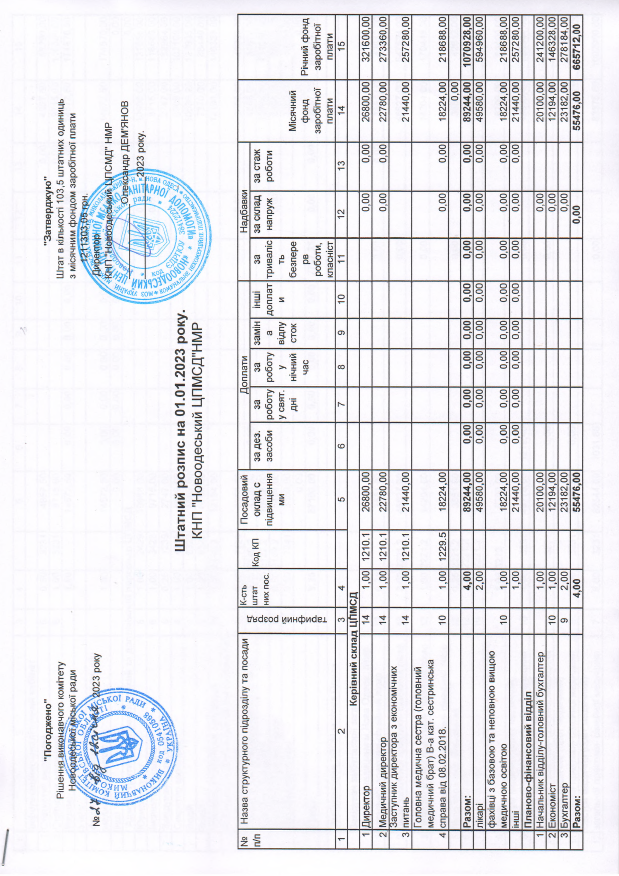 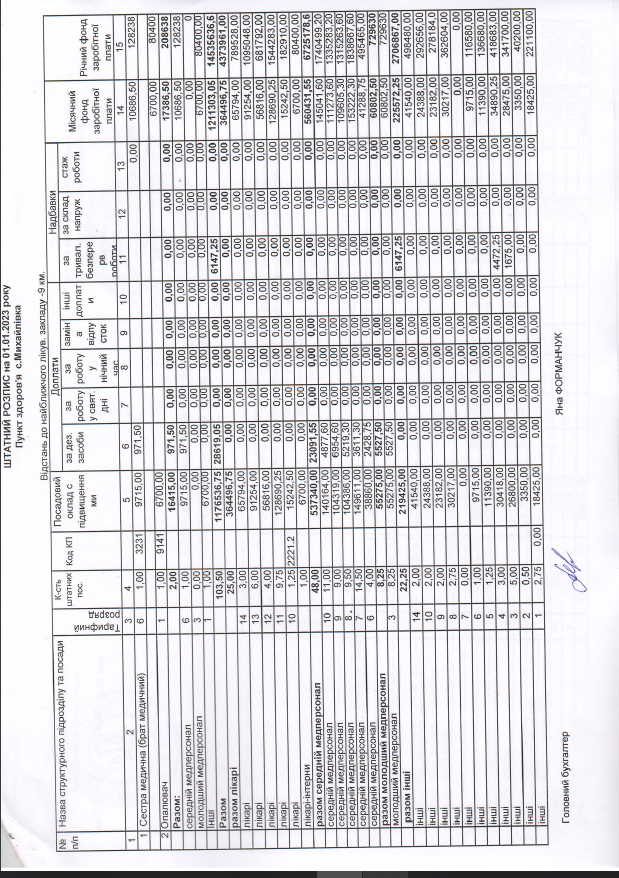 НОВООДЕСЬКА МІСЬКА РАДАМИКОЛАЇВСЬКОЇ ОБЛАСТІ ВИКОНАВЧИЙ КОМІТЕТ Р І Ш Е Н Н Я  12  січня  2023 року                           м. Нова Одеса                                          №  28Про   встановлення  надбавки  до  посадового окладу директору КНП «Новоодеський центр  первинної    медико - санітарної     допомоги» Новоодеської     міської    радиВідповідно до ст. 32 Закону України «Про місцеве самоврядування в Україні», п.п. 4.4 наказу Міністерства праці та соціальної політики України, Міністерства охорони здоров’я України від 05 жовтня 2005 року № 308/519 (зі змінами), розглянувши клопотання КНП «Новоодеський центр первинної медико-санітарної допомоги» Новоодеської міської ради, виконавчий комітет міської радиВИРІШИВ:1. Встановити директору КНП «Новоодеський центр первинної медико-санітарної допомоги» Новоодеської міської ради Дем’янову Олександру Анатолійовичу за фактично відпрацьований час у 2023 році щомісячну надбавку за складність та напруженість у роботі в розмірі 50% посадового окладу, в межах видатків на оплату праці, що затверджені у встановленому порядку в фінансовому плані цього підприємства.2. Контроль за виконанням цього розпорядження покласти на заступника міського голови Злу С.Л.Міський голова	                  	                              	                 Олександр ПОЛЯКОВНОВООДЕСЬКА МІСЬКА РАДАМИКОЛАЇВСЬКОЇ ОБЛАСТІ ВИКОНАВЧИЙ КОМІТЕТ Р І Ш Е Н Н Я  12  січня  2023 року                           м. Нова Одеса                                          №  29Про    встановлення    надбавки    до   посадового окладу т.в.о. головного лікаря КНП «Новоодеськабагатопрофільна   лікарня»   Новоодеської     міської    радиВідповідно до ст. 32 Закону України «Про місцеве самоврядування в Україні», п.п. 4.4 наказу Міністерства праці та соціальної політики України, Міністерства охорони здоров’я України від 05 жовтня 2005 року № 308/519 (зі змінами), розглянувши клопотання КНП «Новоодеська багатопрофільна лікарня» Новоодеської міської ради, виконавчий комітет міської радиВИРІШИВ:1. Встановити т.в.о. головного лікаря КНП «Новоодеська багатопрофільна лікарня» Новоодеської міської ради Мичку Вадиму Миколайовичу, на період виконання обов’язків головного лікаря КНП «Новоодеська багатопрофільна лікарня» Новоодеської міської ради,  за фактично відпрацьований час у 2023 році щомісячну надбавку за складність та напруженість у роботі в розмірі 50% посадового окладу, в межах видатків на оплату праці, що затверджені у встановленому порядку в фінансовому плані цього підприємства.2. Контроль за виконанням цього розпорядження покласти на заступника міського голови Злу С.Л.Міський голова	                  	                              	                 Олександр ПОЛЯКОВПро затвердження переліку соціальних послуг, які надаються комунальною установою «Центр надання соціальних послуг  Новоодеської   міської   ради»Назва соціальної послугиКороткий опис соціальної послугиОтримувачі соціальної послугиМісце надання соціальної послугиСтрок наданняДогляд вдомаДопомога в самообслуговуванні, дотримання особистої гігієни, рухового режиму, годування, пересуванні в побутових умовах, веденні домашнього господарства, закупівля і доставка продуктів харчування, ліків та інших товарів, приготування їжі, косметичне прибирання житла, оплата комунальних платежів, прання білизни, дрібний ремонт одягу, організації взаємодії з іншими фахівцями та службами, виклик лікаря, працівників комунальних служб, транспортних служб тощо; навчання навичкам самообслуговування; допомога в забезпеченні технічними засобами реабілітації, навчання навичкам користування ними; психологічна підтримка; інформування та представництво інтересівОсоби похилого віку;особи з інвалідністю;особи з тяжкими формами захворювання За місцем проживання отримувача соціальної послуги;за місцем перебування отримувача соціальної послуги (вдома)Постій-но/ тимча-совоДоглядстаціонарнийСтворення умов дляпроживання, забезпечення 4-х разовим харчуванням,твердим, м'яким інвентарем; допомога у самообслуговуванні(дотримання особистої гігієни, рухового режиму, прийом ліків, годування); спостереження за станом здоров'я, організація надання реабілітаційних тамедичних послуг; допомога у забезпеченні технічними засобами реабілітації, навчання навичкам користування ними;навчання навичкамсамообслуговування;організація розпорядку дня, у тому числі денної зайнятості, дозвілляособи похилоговіку;особи зінвалідністю, які досягли 18- річного віку;стаціонарно вприміщенні надавачасоціальної послугипостійно/тимча-совоДенний догляд дітей з інвалідністюСоціальна реабілітація; організація дозвілля; участь отримувачів та членів їх сімей, їхніх родичів у вирішенні конкретних соціальних проблем; догляд; навчання батьків, осіб, що їх заміняютьдіти з інвалідністю; діти з тяжкими захворюваннями, розладами, травмами, станами (у тому числі до встановлення інвалідності)напівстаціонарно у приміщенні надавача соціальної послугиТимча-сово/Постій-ноІнформуванняНадання інформації з питань надання соціальних послуг, у тому числі: переліку та адрес надавачів соціальних послуг, умов їх отримання, тарифів на платні соціальні послуги; надання інформації щодо отримання медичної, правової допомоги, адміністративних послуг та інших видів допомоги, робіт, послугВразливі групи населення; особи /сім’ї, які перебувають у складних життєвих обставинахЗа місцем проживання/перебування отримувача соціальної послуги (вдома/на вулиці); в приміщенні надавача соціальної послуги; поза межами приміщення надавача соціальної послугиОднора-зово/екстрено (кризово)КонсультуванняДопомога в аналізі життєвої ситуації, визначенні основних проблем, шляхів їх вирішення, складання плану виходу зі складної життєвої ситуації; психологічне консультування; надання інформації про соціально безпечну поведінкуОсоби/сім’ї, які перебувають у складних життєвих обставинахЗа місцем проживання/перебування отримувача соціальної послуги (вдома);  в приміщенні надавача соціальної послуги; поза межами приміщення надавача соціальної послугиОднора-зово/Тимча-сово/екстрено(кризово)Посередництводопомога у врегулюванні конфліктів; ведення переговорів; опрацювання шляхів та умов розв'язання конфліктуОсоби/сім’ї, які перебувають у складних життєвих обставинахВ приміщенні надавача соціальної послуги; за місцем, визначеним посередником/медіатором і погодженим з усіма учасниками посередництва (медіації)ТимчасовоПредставниц-тво інтересівВедення переговорів від імені отримувача соціальних послуг за його дорученням (за бажанням - нотаріально оформленим); допомога в оформленні або відновленні документів; сприяння в реєстрації місця проживання або перебування; допомога у розшуку рідних та близьких, відновленні родинних та соціальних зв'язків; сприяння у забезпеченні доступу до ресурсів і послуг за місцем проживання/ перебування, встановленні зв'язків з іншими фахівцями, службами, організаціями, підприємствами, органами, закладами, установами тощоОсоби / сім'ї, які перебувають у складних життєвих обставинахНапівстаціонарно в приміщенні надавача соціальної послуги; за місцем перебування отримувача соціальних послуг; поза межами місця проживання та приміщення надавача соціальних послуг (крім вулиці)Одноразово/ТимчасовоСоціальна профілактикаОрганізація навчання та просвіти (лекції, бесіди, виставки, акції, створення та розповсюдження рекламно-інформаційних та просвітницьких матеріалів тощо); організація простору безпеки та розвитку; консультування; представництво інтересів; посередництво; інформування з питань соціальних послуг, стосовно здорового способу життя, профілактики суспільно небезпечних хвороб, протиправної поведінки, інституалізації дітей та дорослих з інвалідністю, дітей з групи ризику та громадян похилого віку, дискримінації, а також з питань толерантного ставлення до вразливих груп населенняВразливі групи населення;особи / сім'ї, які перебувають у складних життєвих обставинахУ приміщенні надавача соціальних послуг;за місцем перебування отримувача соціальних послуг;поза межами місця проживання та приміщення надавача соціальних послуг, у тому числі на вулиціОдноразово/ТимчасовоСоціальний супровід сімей / осіб, які перебувають у складних життєвих обставинахОбстеження, оцінка потреб, визначення шляхів вирішення основних проблем; складання індивідуального плану соціального супроводу; залучення отримувача послуги до виконання індивідуального плану соціального супроводу; оцінка результатів виконання індивідуального плану соціального супроводу; регулярні зустрічі чи відвідування отримувача послуги з метою моніторингу виконання поставлених завдань; сприяння у отриманні інших послуг, організації взаємодії з іншими суб’єктами соціального супроводу; допомога в усвідомленні значення дій та/або розвиток вміння керувати ними; навчання та розвиток навичок; психологічне консультування; психологічна підтримка;Особи / сім'ї, які перебувають у складних життєвих обставинахЗа місцем проживання/перебування отримувача соціальних послуг (вдома); в приміщенні надавача соціальної послуги;за місцем перебування отримувача соціальних послуг;поза межами місця проживання та приміщення надавача соціальних послугТимчасовоСоціальний супровід сімей, у яких виховуються діти-сироти і діти, позбавлені батьківського піклуванняДопомога у створенні та підтримці позитивного соціально-психологічного клімату в сім'ї; адаптація дитини в нових умовах; створення належних умов для забезпечення індивідуальних потреб дитини-сироти та дитини, позбавленої батьківського піклування, у розвитку та вихованні; захист майнових, житлових та інших прав дитини; сприяння навчанню та розвитку дитини; допомога у зміцненні/відновленні родинних та суспільно корисних зв'язків; допомога у створенні та забезпеченні умов для пріоритетного права дитини на усиновлення; підготовка дитини до виходу із сім'ї, у тому числі і до самостійного життяСім'ї, у яких виховуються діти-сироти і діти, позбавлені батьківського піклуванняЗа місцем проживання/перебування отримувача соціальних послуг (вдома); в приміщенні надавача соціальної послуги;за місцем перебування отримувача соціальних послуг;поза межами місця проживання та приміщення надавача соціальних послугПостій-но/тимчасовоЕкстрене (кризове) втручанняПерша психологічна допомога; консультування; інформування; представництво інтересів; допомога в організації отримання безоплатної правової, невідкладної медичної допомоги, притулку тощоОсоби, постраждалі від домашнього насильства;особи, постраждалі від торгівлі людьми;особи, яким завдана шкода пожежею, стихійним лихом, катастрофою, бойовими діями, терористичним актом, збройним конфліктом, тимчасовою окупацієюЗа місцем проживання/перебування отримувача соціальних послуг (в тому числі вдома);у приміщенні надавача соціальних послуг;за місцем перебування отримувача соціальних послуг поза межами місця проживання та приміщення надавача соціальних послуг, у тому числі на вулиціЕкстре-но (кризово)/однора-зовоСоціальнаадаптаціяДопомога в аналізі життєвої ситуації, визначенні основних проблем, шляхів їх вирішення, складання плану виходу із складної життєвої ситуації; залучення отримувача до вирішення власної складної життєвої ситуації; надання інформації з питань соціального захисту населення; Особи, які перебувають у складних життєвих обставинах та не мають медичних проти показань для За місцем перебування отримувача соціальних послуг поза межами місця проживання та приміщенні надавача соціальних послугТимчасово/постійнонавчання, формування та розвиток соціальних навичок, умінь, соціальної компетенції; представництво інтересів; корекція психологічного стану та поведінки в повсякденному житті; надання психологічної підтримки; допомога в оформленні документів; сприяння працевлаштуванню; допомога у зміцненні/ відновленні родинних та суспільно корисних зв’язків; організація клубів за інтересами, клубу активного довголіття, університету третього віку; допомога в організації денної зайнятості та дозвілляперебування в колективі з числа осіб похилого віку, осіб з інвалідністю, осіб, які перебували у спеціалізованих або інтернатних закладах, осіб, які відбули покарання у вигляді обмеження або позбавлення волі на певний строкСоціальна інтеграція та реінтеграціяДопомога в оформленні документів; допомога в отриманні реєстрації місця проживання/ перебування; сприяння в отриманні житла, працевлаштуванні тощо; корекція психологічного стану та поведінки в повсякденному житті; надання психологічної підтримки; допомога у зміцненні/відновленні родинних та суспільно корисних зв'язків; сприяння організації та діяльності груп самодопомоги; сприяння в отриманні послуги перекладу, вивчення державної мови.Внутрішньо переміщені особи;особи, постраждалі від торгівлі людьми;бездомні особи;біженці;шукачі притулку;національні меншини;діти та особи, які перебувають / перебували в спеціалізованих або інтернатних закладахВ приміщенні надавача соціальної послуги;за місцем проживання/перебування отримувача соціальної послугиТимчасовоНатуральна допомогаНадання натуральної допомоги, перукарські послуги, дрібні ремонтні роботи, косіння трави біля будинку/паркану, надання гуманітарної допомоги у вигляді продуктів харчування та речей б/у.Вразливі групи населення; особи /сім’ї, які перебувають у складних життєвих обставинахЗа місцем проживання/ перебування отримувача соціальних послуг (вдома); за місцем перебування отримувача соціальних послуг поза межами місця проживання та приміщення надавача соціальних послугТимчасово/постійно/ одноразово№ з/пНазва послугиОдиниця виміруВитрати часу на надання послуги, хвилиниРозрахун-ковий коефіцієнт затрат часу, Кч (год) Тариф на оплату послуги (грн.)Тариф на оплату послуги з установлен-ням диференційованої плати, (грн.)1.Косметичне прибирання житлаОдин захід18 0,318 грн.30коп.13грн. 70коп.2.Допомога у приготуванні їжіОдин захід180,318 грн.30 коп.13грн. 70коп.3.Доставка води з басейну, колонки Одна доставка200,33320 грн.30 коп.15грн. 20коп.4.Зміна  постільної та натільної білизниОдин захід200,33320 грн.30 коп.15грн. 20коп.5.Психологічна підтримкаОдин захід200,33320 грн.30 коп.15грн. 20коп.6.Розпалювання печей, піднесення вугілля, дровОдне розпалювання/ піднесення220,36722 грн.40 коп.16грн. 80коп.7.Прання білизни та одягуОдне прання300,530 грн.50 коп.22грн.90коп.8.Вологе прибирання житлаОдин захід420,742 грн.60 коп.32грн.00коп9.Надання допомоги в оплаті комунальних послугОдна оплата45      0,7545 грн.70 коп.34грн.30коп.10.Надання допомоги у виконанні реабілітаційних(лікувально-фізичних) вправОдин захід45       0,7545 грн.70 коп.34грн.30коп.11.Генеральне прибирання житлаОдин захід60160 грн.90 коп.45грн.70коп.12.Санітарно-гігієнічні заходиОдин захід60160 грн.90 коп.45грн.70коп.13.Приготування їжіОдин захід60160 грн.90 коп.45грн.70коп14.Надання допомоги в оформленні документівОдин захід60160 грн.90 коп.45грн.70коп.15.Представництво інтересів в органах державної влади, установах, підприємствах та організаціяхОдне доручення721,273 грн.10 коп.54грн.90коп.16.Забезпечення супроводженняОдне супроводження781,379 грн.20 коп.59грн.40коп17.Придбання та доставка продовольчих, промислових та господарських товарів, медикаментівОдин захід8460301,410.585 грн.30 коп.60грн.90коп.30грн.50коп.64грн.00коп45грн.70коп22грн.90коп.18.Допомога при консервації овочів та фруктівОдин захід901,591 грн.40 коп.68грн.60 коп№ п\пНазва послуги Одиниця виміруВитрати часу на надання послуги, (хвилини)Тариф на оплату послуги, (грн.)Тариф на оплату послуги з установленням диференційованої плати, (грн.) 1.Перукарські послугиПри визначенні вартості соціальних послуг враховується тариф  53,05 грн./год.Перукарські послугиПри визначенні вартості соціальних послуг враховується тариф  53,05 грн./год.Перукарські послугиПри визначенні вартості соціальних послуг враховується тариф  53,05 грн./год.1.1Стрижка чоловіча (машинка + ножиці)1 послуга2019грн.70коп.14грн.80коп.1.2Стрижка жіноча1 послуга2525грн.10коп.18грн.80коп.№ п\пНазва послуги Назва послуги Назва послуги Догляд стаціонарнийДогляд стаціонарнийДогляд стаціонарнийДогляд стаціонарний1Проживання з повним матеріальним забезпеченням, 4-х разовим  харчуванням, медичним обслуговуванням, забезпеченням м’яким інвентарем, забезпеченням санітарно-гігієнічних заходів, наданням комплексу соціально-оздоровчих заходів, організації дозвілля, спрямованих на підтримання життєдіяльності і соціальної активностіодин ліжко/день267,20грн.ПеріодФактичні нарахування згідно із  затвердженими для населення тарифами, куб.м./грн. Фактичні витрати з   надання послуг для населення(повна собівартість),грн.Різниця між фактичними витратами та  фактичними нарахування, грн. Сума, що відшкодована за попередній період, грн.Обсяг заборгованості по різниці в тарифах, грн. Січень -грудень2022 року134399/20159853628773,001612788,001454500,0158288,00